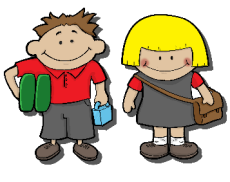 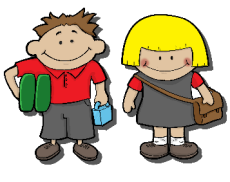 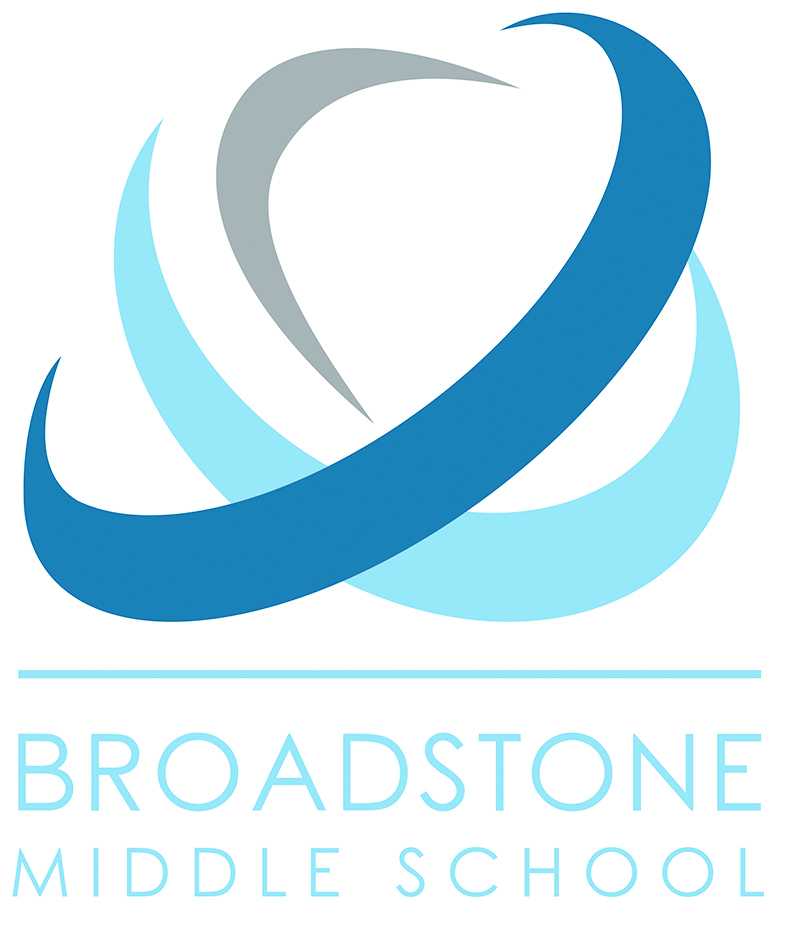 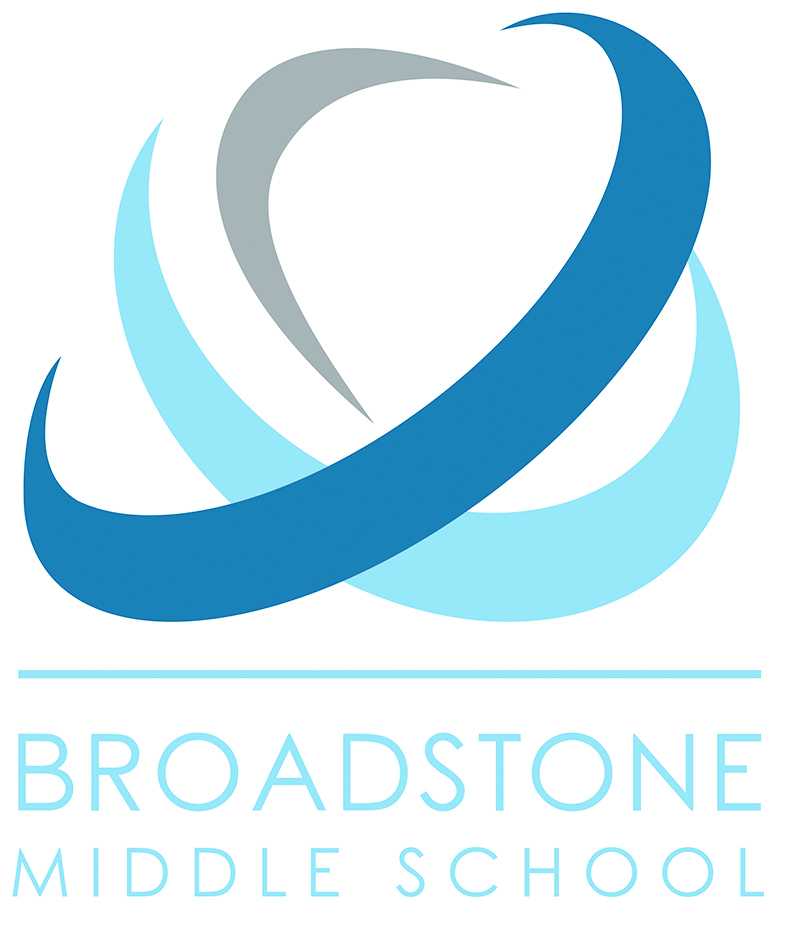 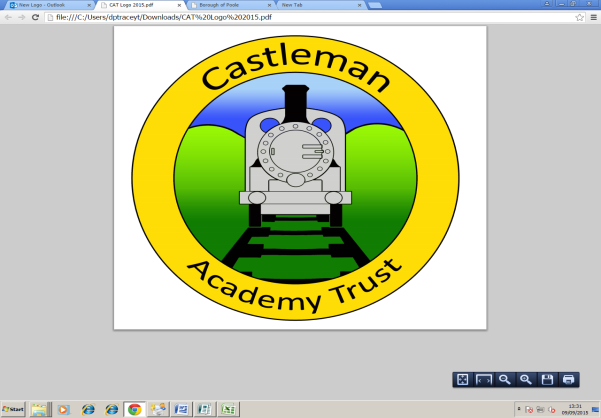 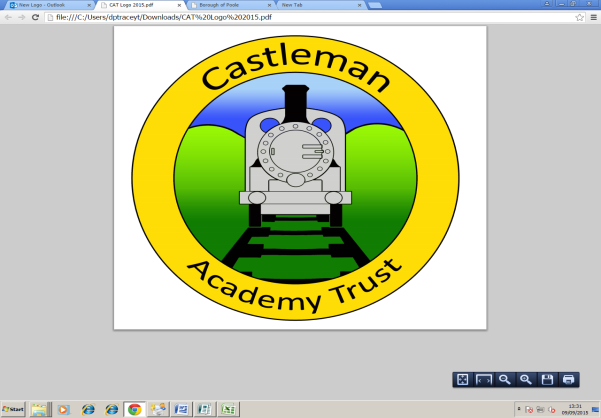 To best allow us to support schools, key workers and the welfare of all our young people, families and communities please complete this questionnaire.When completing this form please remember, the principle is that if children can stay safely at home, they should, to limit the chance of the virus spreading. The Government is asking parents to keep their children at home, wherever possible – schools will remain open only for those children who absolutely need to attend.If ‘No’, please continue with the following.   If you are a Key Worker, please indicate which area, clearly below:-Please return by email to  tthorne@castlemanacademytrust.co.ukby 8.30 am Monday 23 March 2020 at the latestYour Name:Your Employer: Your Child / Children’s Name/s: The School you attend is:I can look after my school age child/children safely at home YesNoArmed Forces PersonnelArmed Forces PersonnelFirefighters and related rescue staffFirefighters and related rescue staffLocal Authority Staff (some qualify, such as environmental health, quality, education Local Authority Staff (some qualify, such as environmental health, quality, education NHS workers involved with clinical work, such as Doctors, Nurses, Paramedics and ambulance driversNHS workers involved with clinical work, such as Doctors, Nurses, Paramedics and ambulance driversPolice Officers, including Community Support Officers and some Civilian staffPolice Officers, including Community Support Officers and some Civilian staffPrison service staff and probation service staffPrison service staff and probation service staffSocial Workers, Educational Psychologists and Therapists – Employed by LA or NHS Social Workers, Educational Psychologists and Therapists – Employed by LA or NHS Education and Child Care (all school staff and child care providers)Education and Child Care (all school staff and child care providers)Delivery drivers working for a food provider or health care service, air, water, road and rail transport modes operating in response to COVID-19Delivery drivers working for a food provider or health care service, air, water, road and rail transport modes operating in response to COVID-19Utilities workers, including staff needed for oil, gas, electricity and water (including sewage) and primary industry supplies, to continue during the COVID-19 response Utilities workers, including staff needed for oil, gas, electricity and water (including sewage) and primary industry supplies, to continue during the COVID-19 response Key staff in telecommunications, post and delivery services, and waste disposal Key staff in telecommunications, post and delivery services, and waste disposal Carers working in the local communityCarers working in the local communityOthers, please state